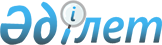 Техникалық және кәсіптік, орта білімнен кейінгі білімді мамандар даярлаудың 2010-2014 оқу жылдарына арналған мемлекеттік білім беру тапсырысын бекіту туралы
					
			Күшін жойған
			
			
		
					Астана қаласы әкімдігінің 2010 жылғы 12 сәуірдегі № 22-291қ Қаулысы. Астана қаласының Әділет департаментінде 2010 жылғы 17 мамырда нормативтік құқықтық кесімдерді Мемлекеттік тіркеудің тізіліміне N 630 болып енгізілді. Күші жойылды - Астана қаласы әкімінің 2014 жылғы 27 маусымдағы № 107-1050 қаулысымен      Ескерту. Қаулының күші жойылды - Астана қаласы әкімінің 27.06.2014 № 107-1050 қаулысымен (01.07.2013 бастап күші жойылды).

      Ескерту. Атауы жаңа редакцияда - Астана қаласы әкімдігінің 2011.06.16 N 22-544қ (қаулы алғашқы ресми жарияланған күннен бастап он күнтізбелік күн өткеннен соң қолданысқа енгізіледі) Қаулысымен.      «Білім туралы» Қазақстан Республикасы Заңының 6-бабы 3-тармағының 7) тармақшасына сәйкес Астана қаласының әкімдігі ҚАУЛЫ ЕТЕДІ:



      1. Қосымшаға сәйкес техникалық және кәсіптік, орта білімнен кейінгі білімді мамандар даярлаудың 2010-2014 оқу жылдарына арналған мемлекеттік білім беру тапсырысы (бұдан әрі – Мемлекеттік білім беру тапсырысы) бекітілсін.

      Ескерту. 1-тармаққа өзгеріс енгізілді - Астана қаласы әкімдігінің 2011.06.16 N 22-544қ (қаулы алғашқы ресми жарияланған күннен бастап он күнтізбелік күн өткеннен соң қолданысқа енгізіледі) Қаулысымен.



      2. «Астана қаласының Білім басқармасы» мемлекеттік мекемесі (бұдан әрі - Басқарма) бекітілген жергілікті бюджеттен қаржыландырылатын тиісті білім беру ұйымдарында Мемлекеттік білім беру тапсырысын орналастыруды қамтамасыз етсін.



      3. Басқарма осы қаулыны әділет органдарында мемлекеттік тіркеуді қамтамасыз етсін.



      4. Осы қаулының орындалуын бақылау Астана қаласы әкімінің орынбасары А.Ғ.Балаеваға жүктелсін.



      5. Осы қаулы әділет органдарында мемлекеттік тіркелген күнінен бастап күшіне енеді және ресми жарияланған күнінен кейін он күнтізбелік күн өткен соң қолданысқа енгізіледі.      Әкім                                           И. Тасмағамбетов

Астана қаласы әкімдігінің

2010 жылғы 12 сәуірдегі 

№ 22-291қ қаулысына   

қосымша              Ескерту. Қосымшаға өзгеріс енгізілді - Астана қаласы әкімдігінің 2011.06.16 N 22-544қ (қаулы алғашқы ресми жарияланған күннен бастап он күнтізбелік күн өткеннен соң қолданысқа енгізіледі) Қаулысымен. Техникалық және кәсіптік, орта білімнен кейінгі білімді мамандар даярлаудың 2010-2014 оқу жылдарына арналған мемлекеттік білім беру тапсырысы      Ескерту. Атауы жаңа редакцияда - Астана қаласы әкімдігінің 2011.06.16 N 22-544қ (қаулы алғашқы ресми жарияланған күннен бастап он күнтізбелік күн өткеннен соң қолданысқа енгізіледі) Қаулысымен.
					© 2012. Қазақстан Республикасы Әділет министрлігінің «Қазақстан Республикасының Заңнама және құқықтық ақпарат институты» ШЖҚ РМК
				Мамандық кодыТехникалық және кәсіптік білімді, орта білімнен кейінгі білімді мамандар даярлау бағыттарының атауыОқушыларды қабылдауОқушыларды қабылдауОқушыларды қабылдауОқушыларды қабылдауОқушыларды қабылдауМамандық кодыТехникалық және кәсіптік білімді, орта білімнен кейінгі білімді мамандар даярлау бағыттарының атауыБарлығы9-сынып9-сынып11-сынып11-сыныпМамандық кодыТехникалық және кәсіптік білімді, орта білімнен кейінгі білімді мамандар даярлау бағыттарының атауыБарлығықазақ тілінде оқытуорыс тілінде оқытуқазақ тілінде оқытуорыс тілінде оқытуМемлекеттік кәсіптік лицейлерМемлекеттік кәсіптік лицейлерМемлекеттік кәсіптік лицейлерМемлекеттік кәсіптік лицейлерМемлекеттік кәсіптік лицейлерМемлекеттік кәсіптік лицейлерМемлекеттік кәсіптік лицейлер№ 1 кәсіптік лицей№ 1 кәсіптік лицей№ 1 кәсіптік лицей№ 1 кәсіптік лицей№ 1 кәсіптік лицей№ 1 кәсіптік лицей№ 1 кәсіптік лицей0510000Іс қағаздарын жүргізу және мұрағаттану2555---0902000Электрмен қамтамасыз ету2555---1114000Пісіру ісі505550--1201000Автокөлікті жөндеу, пайдалану және қызмет көрсету25-50--1401000Үйлер мен ғимараттарды салу және пайдалану50-50--1403000Ішкі санитарлық-техникалық құрылғылар мен вентиляцияны монтаждау және пайдалану2555---Барлығы200100100--№ 2 кәсіптік лицей№ 2 кәсіптік лицей№ 2 кәсіптік лицей№ 2 кәсіптік лицей№ 2 кәсіптік лицей№ 2 кәсіптік лицей№ 2 кәсіптік лицей0416000Сәулет30-30--0508000Тамақтандыруды ұйымдастыру1206060--1211000Тігін өндірісі және киімдерді моделдеу30-30--Барлығы18060120--№ 3 кәсіптік лицей№ 3 кәсіптік лицей№ 3 кәсіптік лицей№ 3 кәсіптік лицей№ 3 кәсіптік лицей№ 3 кәсіптік лицей№ 3 кәсіптік лицей0506000Шаштараз өнері және сәндік косметика60-30-301211000Тігін өндірісі және киімдерді моделдеу603030--1219000Нан пісіру өндірісі, макарон өндірісі және кондитер өндірісі60-60--Барлығы18030120-30№ 4 кәсіптік лицей№ 4 кәсіптік лицей№ 4 кәсіптік лицей№ 4 кәсіптік лицей№ 4 кәсіптік лицей№ 4 кәсіптік лицей№ 4 кәсіптік лицей0904000Темір жол электротехникалық жүйелерін электрмен жабдықтау, пайдалану, техникалық қызмет көрсету3030---1108000Темір жол жылжымалы құрамдарын пайдалану және техникалық қызмет көрсету30-30--1109000Токарлық іс және металл өңдеу30-30--1415000Лифт шаруашылығы және эскалаторлар3030---Барлығы1206060--№ 5 кәсіптік лицей№ 5 кәсіптік лицей№ 5 кәсіптік лицей№ 5 кәсіптік лицей№ 5 кәсіптік лицей№ 5 кәсіптік лицей№ 5 кәсіптік лицей1306000Радиотехника және байланыс25-25--1307000Электр байланысы жүйелі құрылыстары мен сымдық тарату жүйелерін пайдалану502525--Барлығы752550--№ 6 кәсіптік лицей№ 6 кәсіптік лицей№ 6 кәсіптік лицей№ 6 кәсіптік лицей№ 6 кәсіптік лицей№ 6 кәсіптік лицей№ 6 кәсіптік лицей0508000Тамақтандыруды ұйымдастыру2525---0902000Электрмен қамтамасыз ету25-25--1201000Автокөлікті жөндеу, пайдалану және қызмет көрсету2525---1402000Жол-құрылыс машиналарын техникалық пайдалану25-25--Барлығы1005050--Мемлекеттік колледждерМемлекеттік колледждерМемлекеттік колледждерМемлекеттік колледждерМемлекеттік колледждерМемлекеттік колледждерМемлекеттік колледждерПолитехникалық колледжіПолитехникалық колледжіПолитехникалық колледжіПолитехникалық колледжіПолитехникалық колледжіПолитехникалық колледжіПолитехникалық колледжі0402000Дизайн25-25--0507000Қонақ үйі шаруашылығына қызмет көрсету және ұйымдастыру25---250508000Тамақтандыруды ұйымдастыру502525--0511000Туризм25-25--0518000Есеп және аудит502525--1201000Автокөлікті жөндеу, пайдалану және қызмет көрсету502525--1206000Жол қозғалысын ұйымдастыру25--25-1304000Электрондық есептеу техникасы және бағдарламалық қамтамасыздандыру752550--1401000Үйлер мен ғимараттарды салу және пайдалану25-25--Барлығы3501002002525Гуманитарлық колледжіГуманитарлық колледжіГуманитарлық колледжіГуманитарлық колледжіГуманитарлық колледжіГуманитарлық колледжіГуманитарлық колледжі0101000Мектепке дейінгі білім беру және тәрбиелеу130555025-0103000Дене тәрбиесі және спорт522626--0105000Бастауыш білім беру1338251--0106000Бейнелеу өнері және салу2020---0107000Технология25--25-0108000Музыкалық білім беру77---0111000Негізгі орта білім2626---Барлығы39321612750-Көлік және коммуникация колледжіКөлік және коммуникация колледжіКөлік және коммуникация колледжіКөлік және коммуникация колледжіКөлік және коммуникация колледжіКөлік және коммуникация колледжіКөлік және коммуникация колледжі0902000Электрмен қамтамасыз ету2525---1106000Темір жол жылжамалы құрам өндірісі25-25--1107000Көтергіш көлік, құрылыс жол машиналары мен жабдықтарын техникалық пайдалану25-25--1108000Темір жол жылжымалы құрамдарын пайдалану және техникалық қызмет көрсету3030---1202000Жолаушылар мен жүкті тасымалдауды ұйымдастыру25-25--1309000Оптикалық және электронды құрал-жабдықтар2525---1310000Көліктік радиоэлектрондық жабдықтарды техникалық пайдалану25-25--1409000Темір жол құрылысы, темір жол және темір жол шаруашылығы3030---1410000Автомобиль жолдары мен аэродромдар салу және пайдалану25-25--Барлығы235110125--Экономика, технология және тағам өнімдерін стандарттау колледжіЭкономика, технология және тағам өнімдерін стандарттау колледжіЭкономика, технология және тағам өнімдерін стандарттау колледжіЭкономика, технология және тағам өнімдерін стандарттау колледжіЭкономика, технология және тағам өнімдерін стандарттау колледжіЭкономика, технология және тағам өнімдерін стандарттау колледжіЭкономика, технология және тағам өнімдерін стандарттау колледжі0518000Есеп және аудит502525--0601000Метрология, стандарттау және сертификаттау502525--1226000Тамақтану мекемелері тағамдарын өндіру технологиясы және оны ұйымдастыру502525--1508000Орман шаруашылығы, бақ-саябақты және ландшафты құрылыстар502525--Барлығы200100100--Медициналық колледжМедициналық колледжМедициналық колледжМедициналық колледжМедициналық колледжМедициналық колледжМедициналық колледж0301000Емдеу ісі75252525-0302000Медбикелік іс2751007575250305000Лабораториялық диагностика25---250309000Акушерлік іс25--25-Барлығы40012510012550Мемлекеттік емес колледждерМемлекеттік емес колледждерМемлекеттік емес колледждерМемлекеттік емес колледждерМемлекеттік емес колледждерМемлекеттік емес колледждерМемлекеттік емес колледждерБасқару колледжіБасқару колледжіБасқару колледжіБасқару колледжіБасқару колледжіБасқару колледжіБасқару колледжі0402000Дизайн2525---1211000Тігін өндірісі және киімдерді моделдеу25-25--Барлығы502525--Жиынтығы285811951358200105